Anti-bullying PolicyDeveloped by the children at St Margaret’s at Hasbury C of E Primary School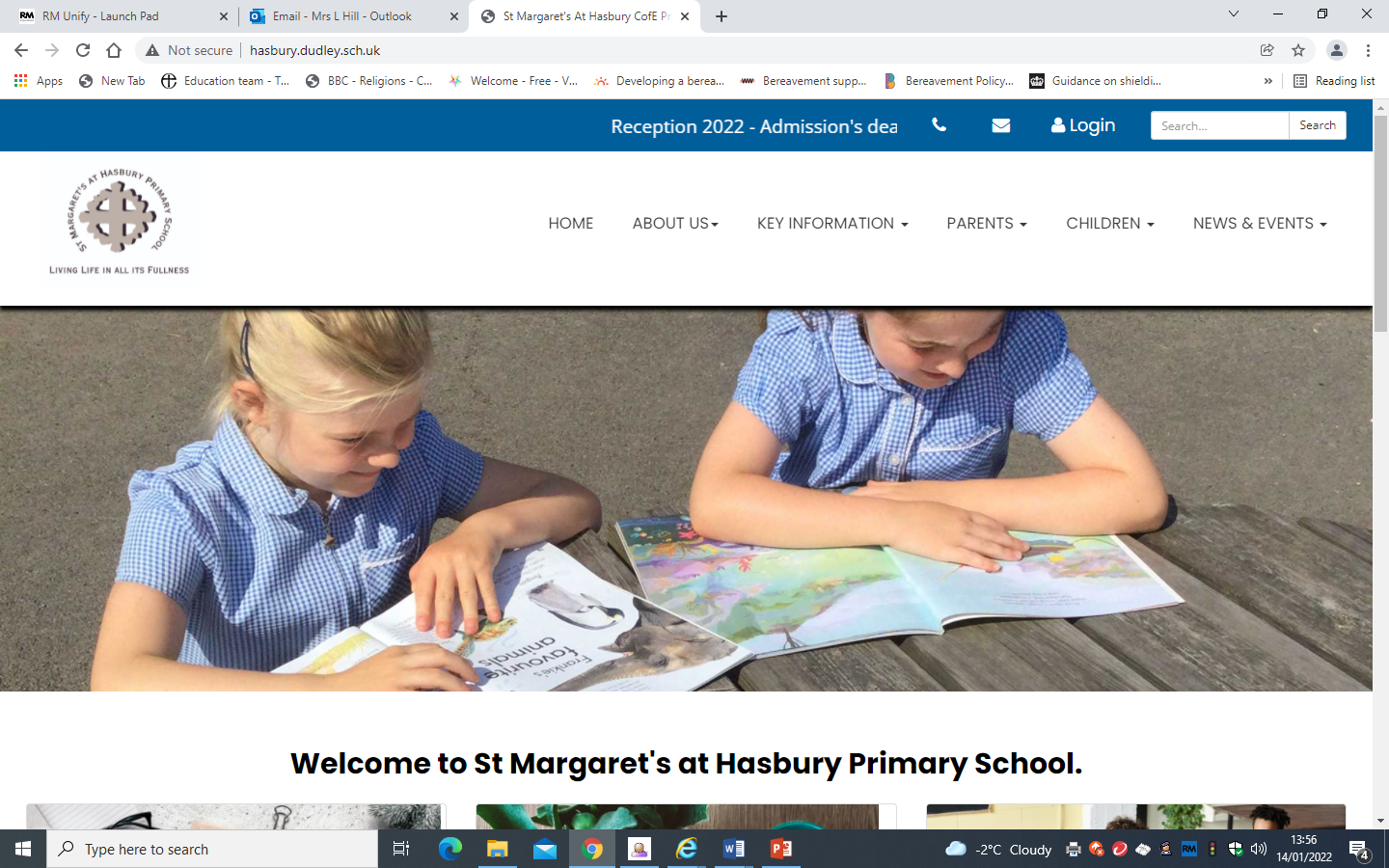 Our ValuesAt St Margaret’s we always try to be kind to each other – be friends, be respectful, say nice words and share with people (Y1). 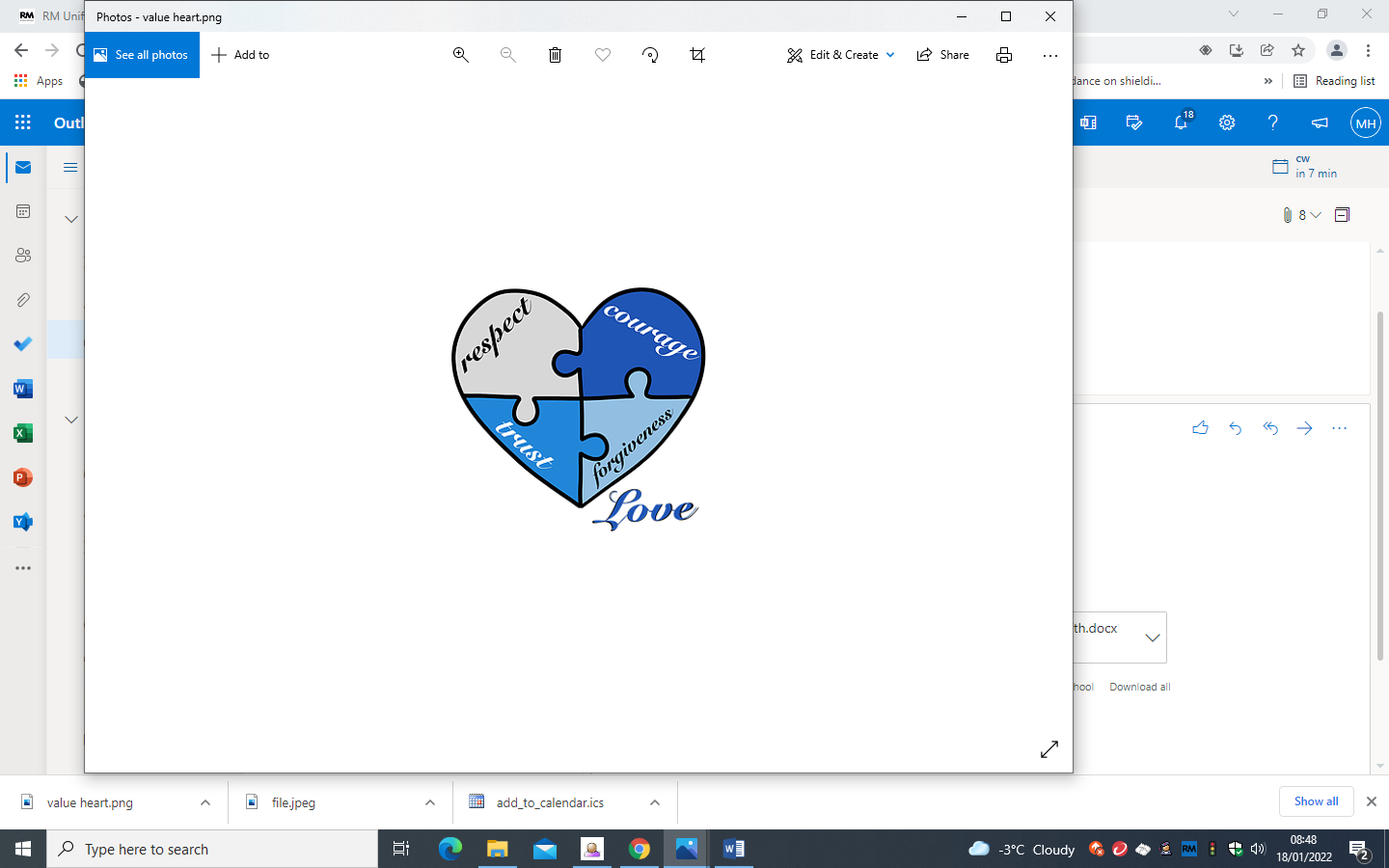 What is bullying? A bully is someone who hurts another person more than once, by doing or saying things that upsets, hurts or scares them. They do this Several Times On Purpose (STOP). At St Margaret’s we don’t hurt anyone; we don’t bully others; we are not unkind; we don’t hurt others feelings.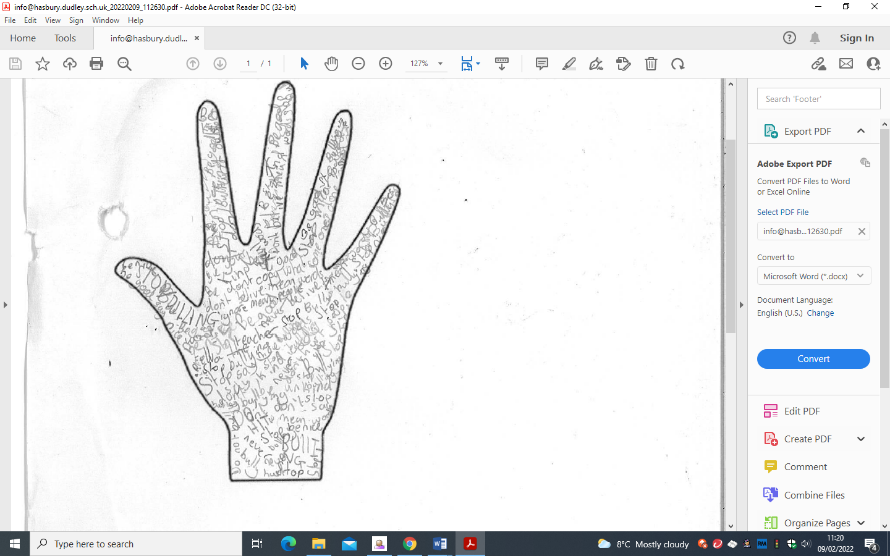 Types of bullyingPhysical (Comments from Year 1 and 2)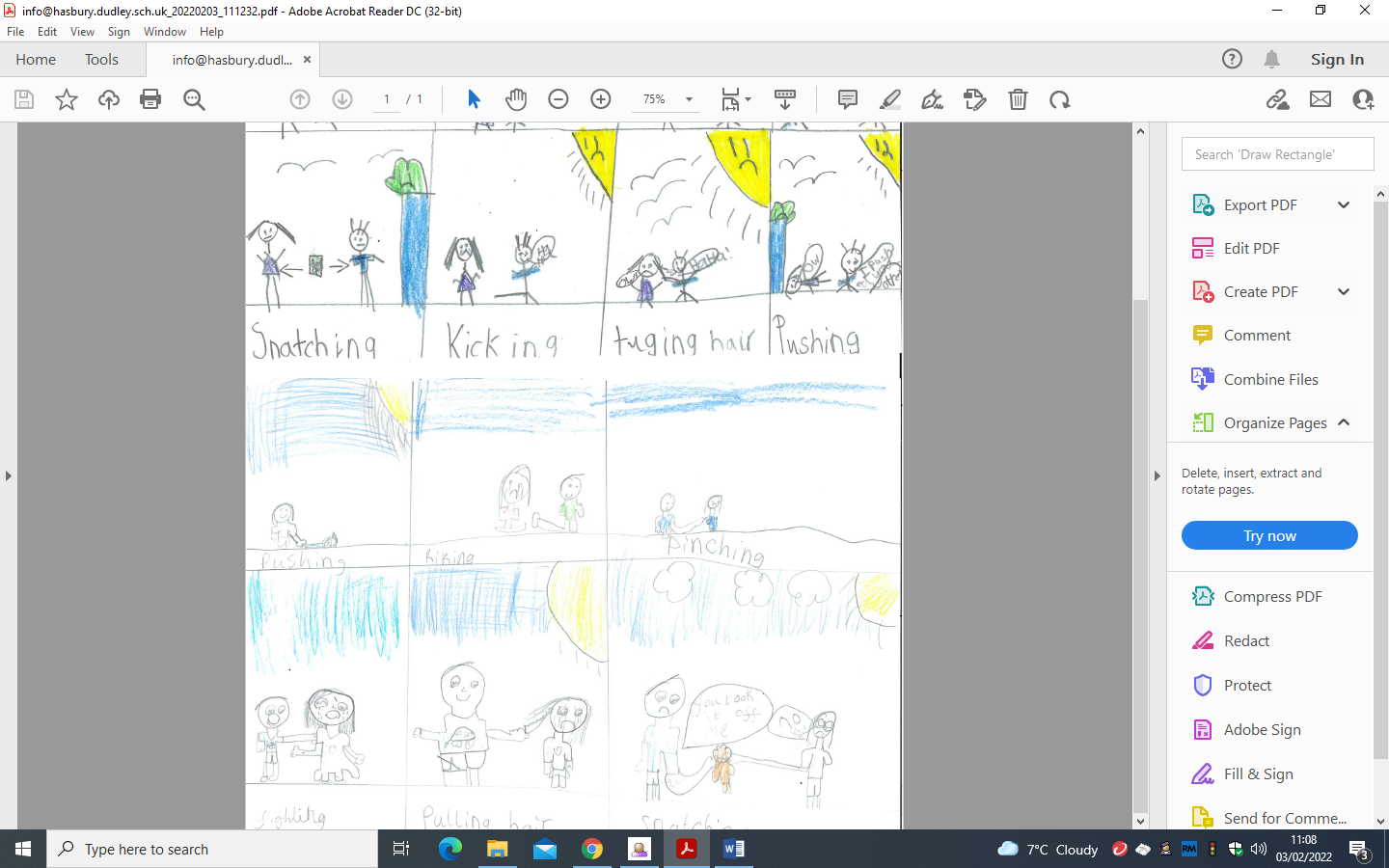 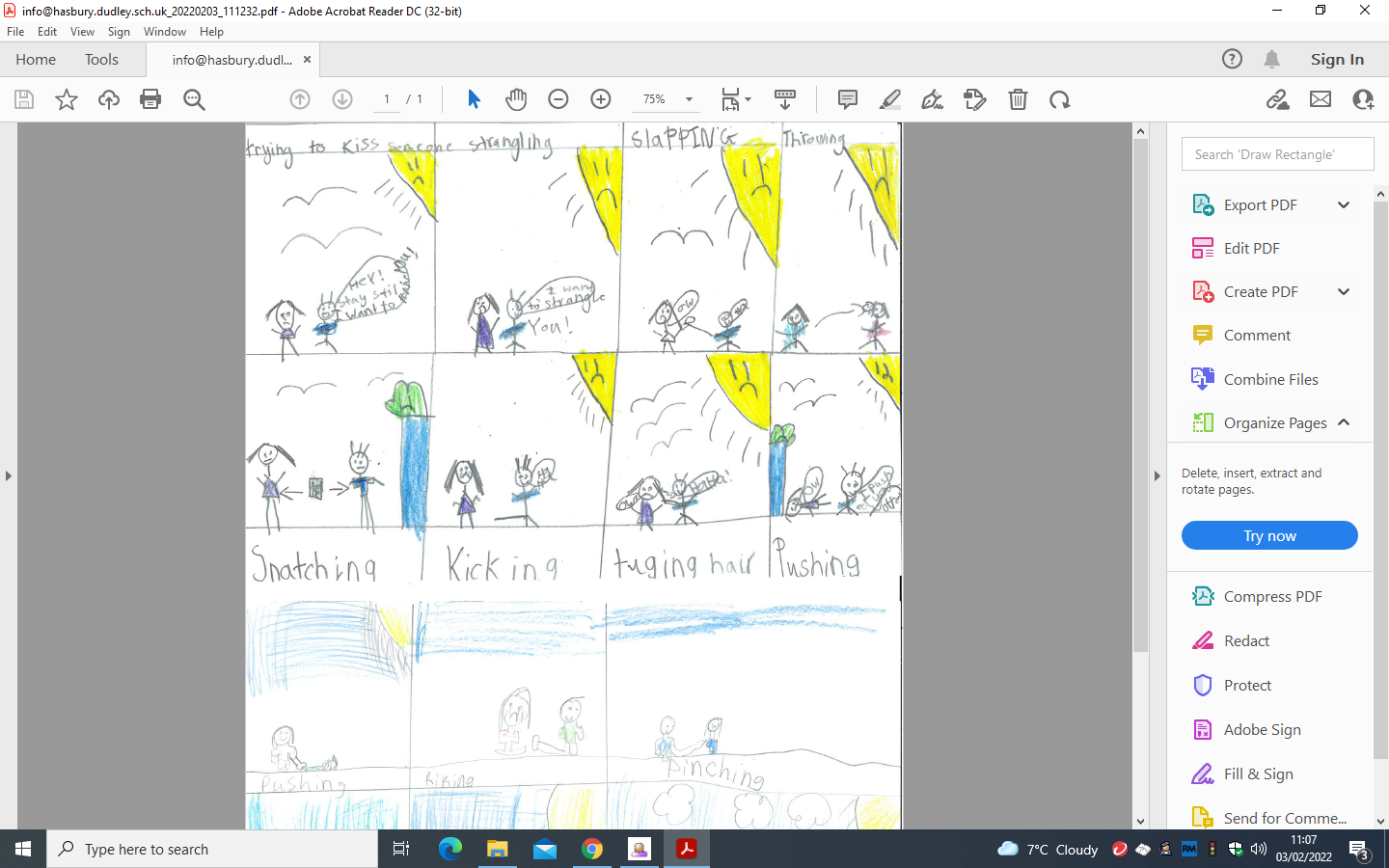 Verbal (Comments from Year 3 and 4)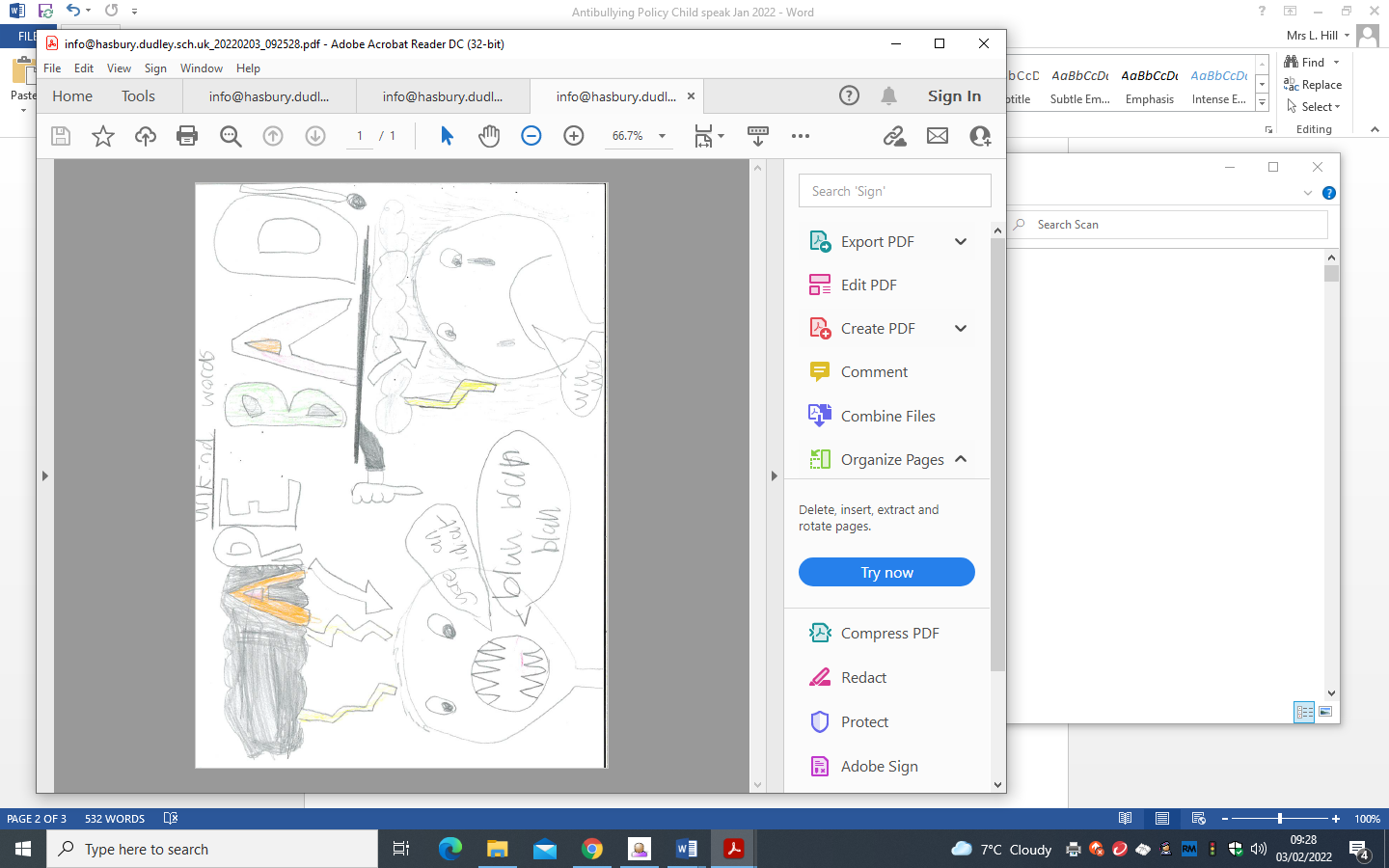 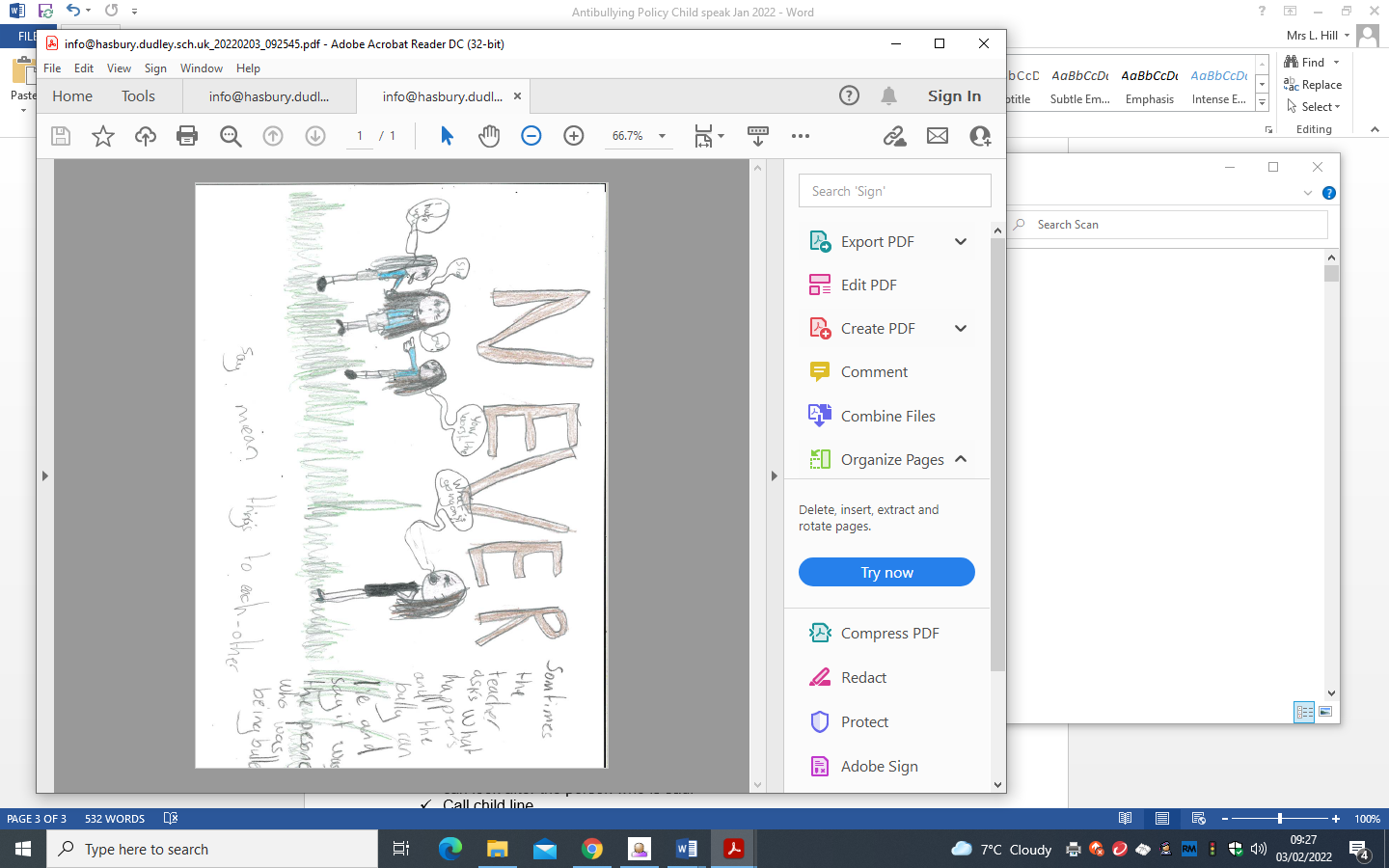 Indirect (Comments from Year 6)Cyber (Comments from Year 5)What should I do if I am being bullied or if I see bullying?Tell an adult (teacher/parent/family/trusted adult) Talk to a mental health champion Don't join in with others who are bullyingSpeak to our school councillor if you feel sad/upset/unhappy. If we think someone is being bullied – we tell the teacher, just say stop, we can look after the person who is sad. Call child line 
What happens to bullies at St Margaret's?Adults will help – they will try to sort it out – to fix the problem.” The adults will tell the bully’s parents. An adult investigates and helps us. The bully says sorry.  Give children time out to think about their behaviour.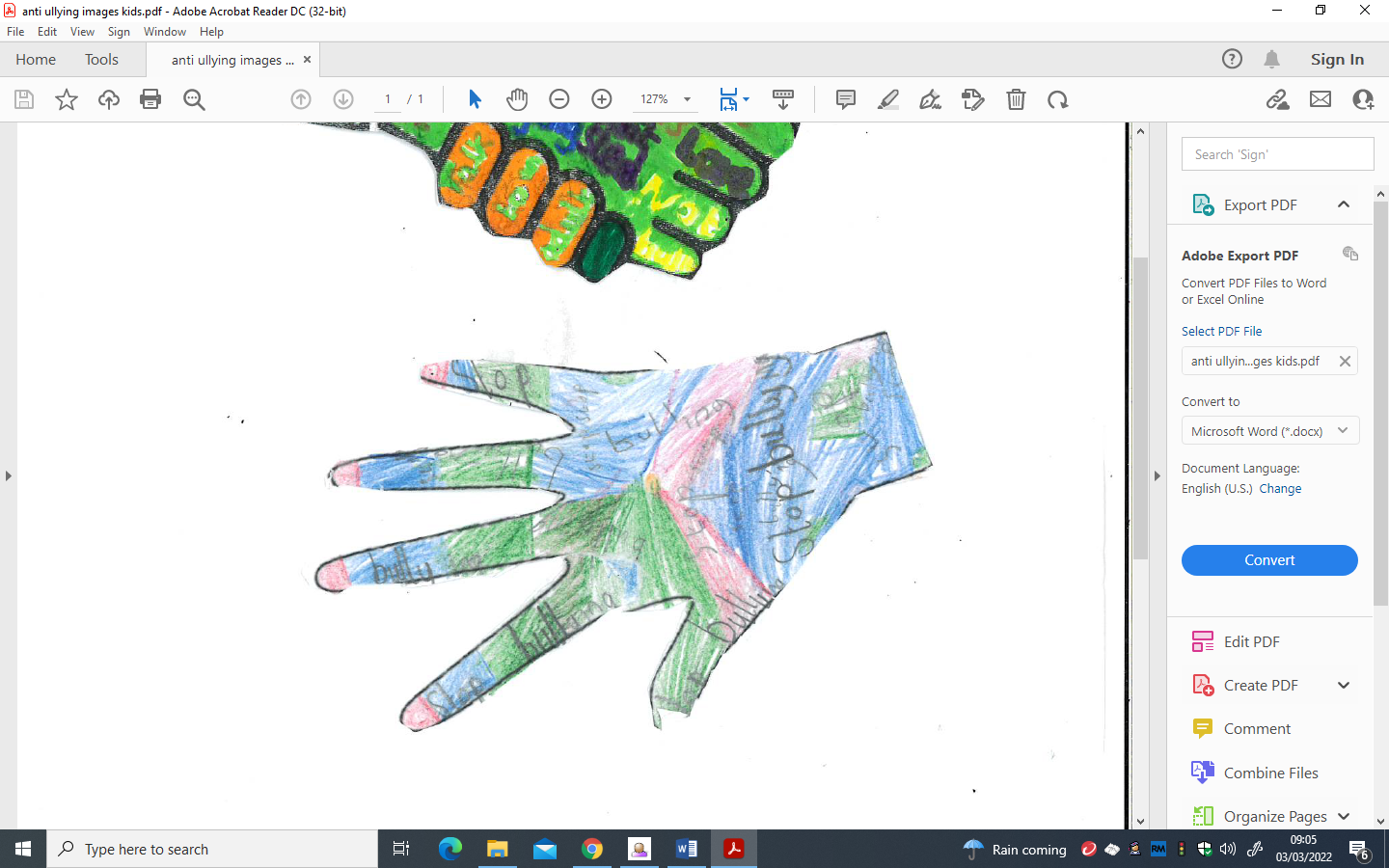 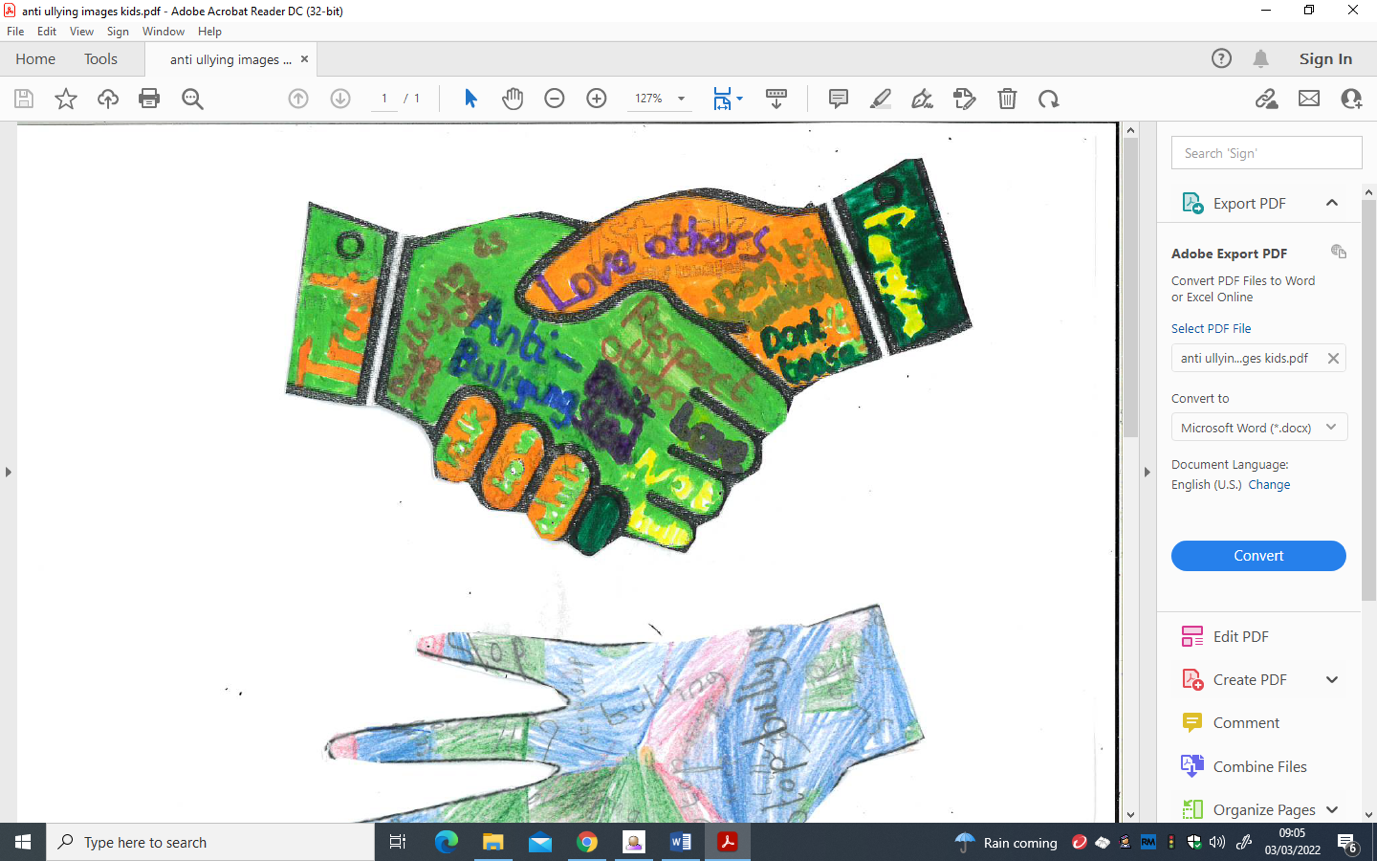 All of us encourage everyone to treat each other as unique individuals. We always try to be caring and respectful towards one another. We learn to be confident and courageous in the face of challenges and be the best person we can be. ‘I have come that they may have life, and have it to the full.’ (John 10:10) ‘Living life in all its Fullness’ Pulling nose, ear, hairPunchingSlappingKickingBitingPushingFighting slappingtripping someone overpinchingsnatchingthrowing somethingrunning into someone on purposeCalling somebody namesTeasing somebody about their personalityLaughing at somebody all of the timeSaying mean things about somebody’s family, how they speak or their ideasSaying words like ‘I hate you.’Trying to persuade others not to be your friendSaying things to make somebody feel scared or worried on purposeSaying nasty things about how somebody looksMaking fun of other people’s ideasPulling faces at somebody all of the timeTalking about somebody behind their backTargeting people in gamesExcluding people from gamesSpreading rumoursLying about something to get somebody into trouble Being unfriendlyHiding peoples thingsEmbarrassing somebody on purpose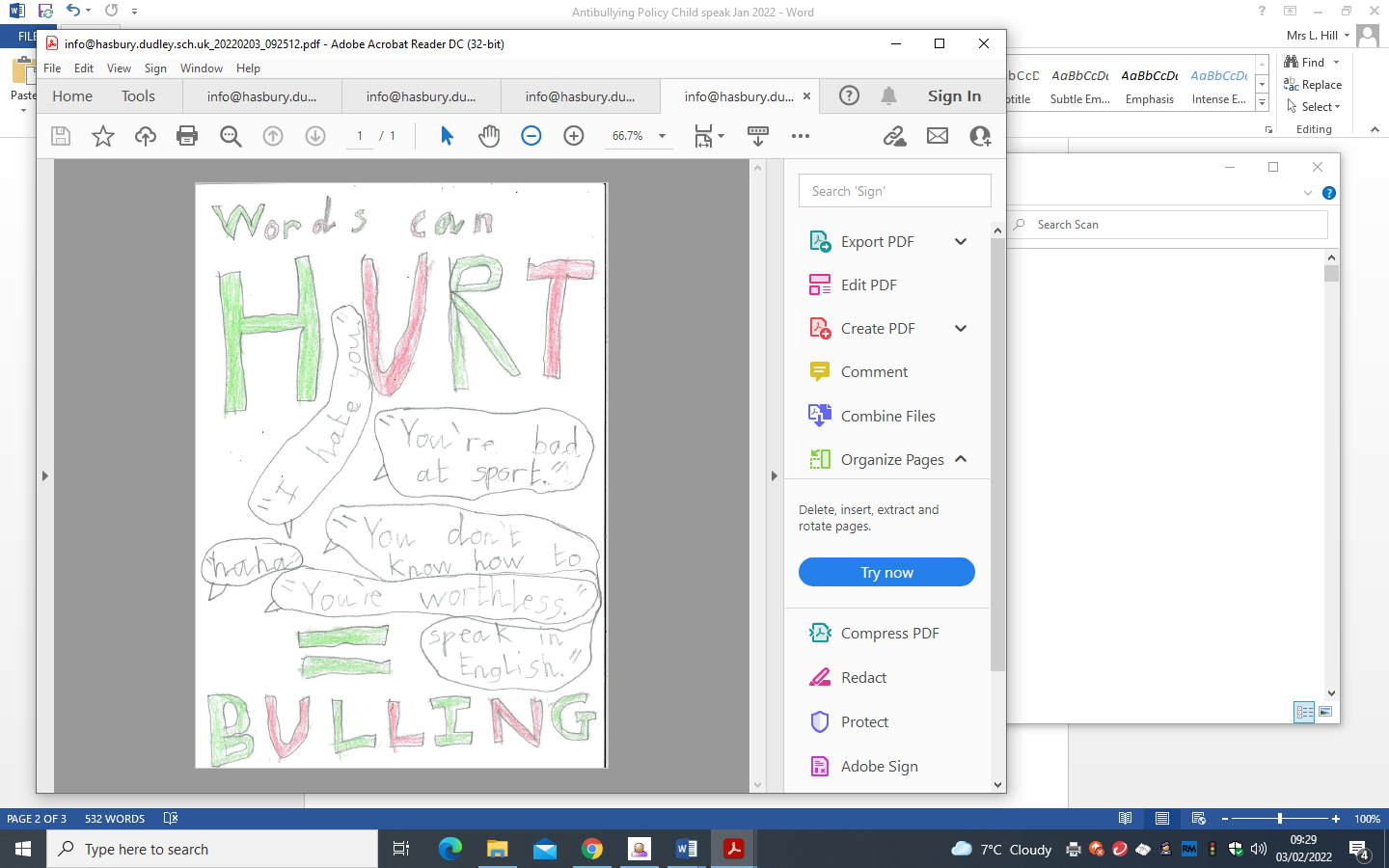 Being mean to others on-linePosting a photo of someone and saying unkind things about themTexts, e-mails, posts, images or videos that say hurtful things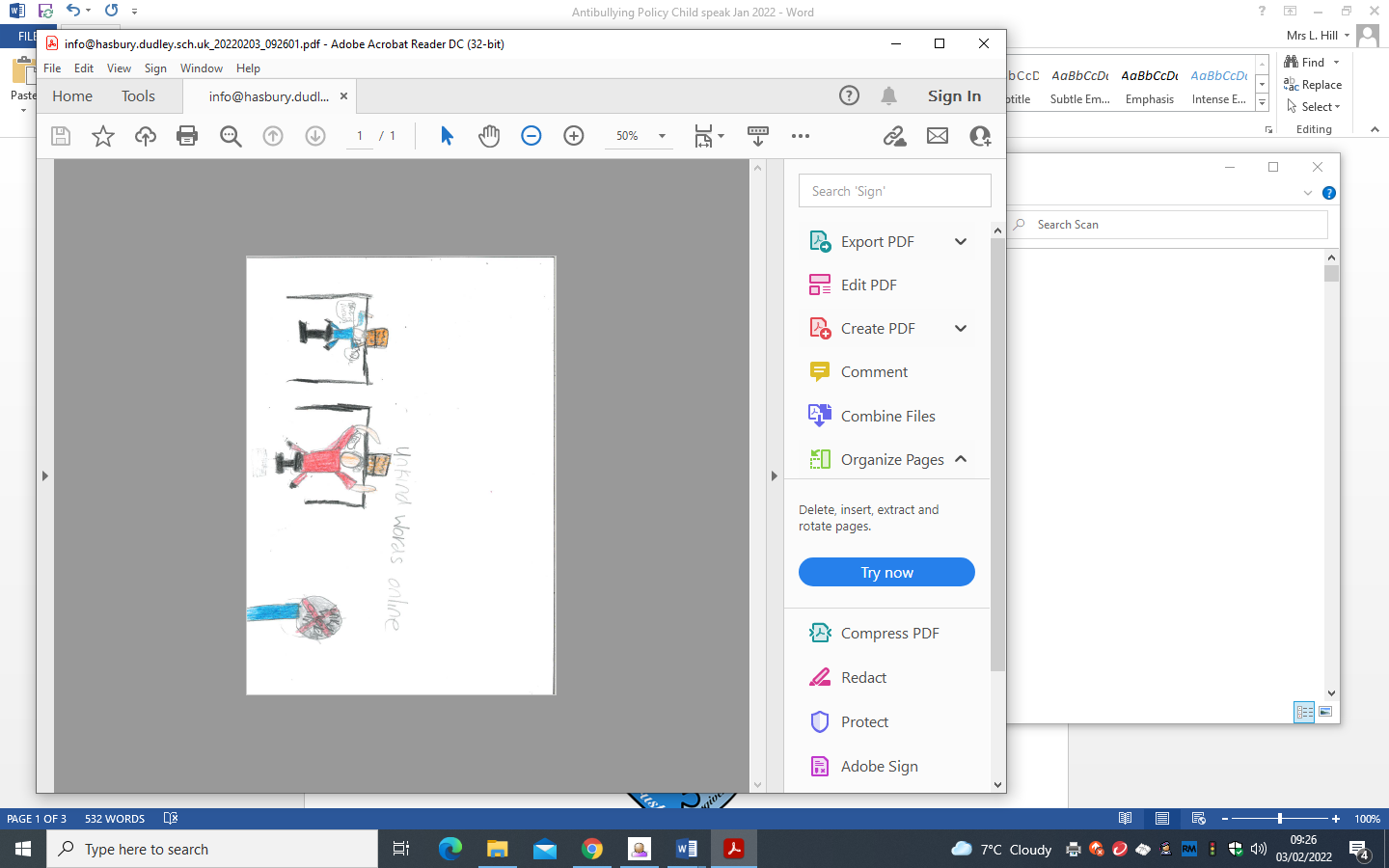 Deliberately excluding others on-lineIgnoring somebody on-line on purpose